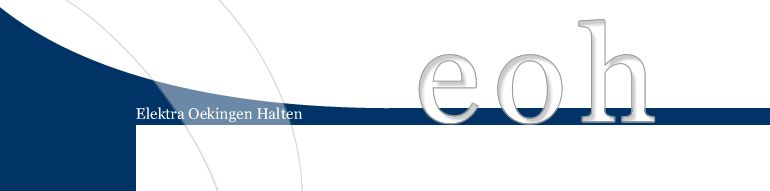 Bestellung Bauprovisorium im Versorgungsgebiet der EOHBestellung Bauprovisorium im Versorgungsgebiet der EOHBestellung Bauprovisorium im Versorgungsgebiet der EOHBestellung Bauprovisorium im Versorgungsgebiet der EOHBestellung Bauprovisorium im Versorgungsgebiet der EOHBestellung Bauprovisorium im Versorgungsgebiet der EOHBestellung Bauprovisorium im Versorgungsgebiet der EOHDurch Gesuchsteller auszufüllenBauplatz
StrasseNr.Nr.Durch Gesuchsteller auszufüllenBauplatz
GB Nr.BauplatzBauplatzDurch Gesuchsteller auszufüllenPLZOrtOrtDurch Gesuchsteller auszufüllenbenötigte Leistung     kWgewünschte Absicherunggewünschte Absicherung    ADurch Gesuchsteller auszufüllenAusführungsdatumAusführung innert 10 Tage, bitte beachten sie die Gebühren für kurzfristiger Express-BestellungenAusführung innert 10 Tage, bitte beachten sie die Gebühren für kurzfristiger Express-BestellungenDurch Gesuchsteller auszufüllenDurch Gesuchsteller auszufüllenBauherr
Name Vorname Vorname Durch Gesuchsteller auszufüllenBauherr
Strasse Nr. Nr. Durch Gesuchsteller auszufüllenPLZ Ort Ort Durch Gesuchsteller auszufüllenDurch Gesuchsteller auszufüllenAuftraggeber
Firma Sachbearbeiter Sachbearbeiter Durch Gesuchsteller auszufüllenAuftraggeber
Strasse Tel. Tel. Durch Gesuchsteller auszufüllenPLZ Ort Fax Fax Durch Gesuchsteller auszufüllenDatum Unterschrift Unterschrift Durch Gesuchsteller auszufüllenEs werden nur Unterzeichnete Formulare weiterbearbeitet.Es werden nur Unterzeichnete Formulare weiterbearbeitet.Es werden nur Unterzeichnete Formulare weiterbearbeitet.Es werden nur Unterzeichnete Formulare weiterbearbeitet.Es werden nur Unterzeichnete Formulare weiterbearbeitet.Es werden nur Unterzeichnete Formulare weiterbearbeitet.Durch Gesuchsteller auszufüllenDurch Gesuchsteller auszufüllenVerrechnung an
 Auftraggeber BauherrDurch Gesuchsteller auszufüllenVerrechnung an
 Abweichende Rechnungsadresse Abweichende Rechnungsadresse Abweichende RechnungsadresseDurch Gesuchsteller auszufüllenFirma Sachbearbeiter Sachbearbeiter Durch Gesuchsteller auszufüllenStrasse Kommission Kommission Durch Gesuchsteller auszufüllenPLZ Ort Ort Durch Gesuchsteller auszufüllenBemerkungen Durch Netzbauer auszufüllenDurch Netzbauer auszufüllenMontage
Zähler Nr. Werk Nr.Werk Nr.Durch Netzbauer auszufüllenMontage
Datum Durch Netzbauer auszufüllenZählerstand T1 Zählerstand T2Zählerstand T2Durch Netzbauer auszufüllenBemerkungen Durch Netzbauer auszufüllenDurch Netzbauer auszufüllenZwischenablesung
DatumDurch Netzbauer auszufüllenZwischenablesung
Zählerstand T1 Zwischentotal T1 Zwischentotal T1 Durch Netzbauer auszufüllenZählerstand T2 Zwischentotal T2 Zwischentotal T2 Durch Netzbauer auszufüllenBemerkungen Durch Netzbauer auszufüllenDurch Netzbauer auszufüllenDemontage
Datum Durch Netzbauer auszufüllenDemontage
Zählerstand T1 Endtotal T1 Endtotal T1 Durch Netzbauer auszufüllenZählerstand T2 Endtotal T2 Endtotal T2 Durch Netzbauer auszufüllenBemerkungen Die Bestellung ist vollständig und mindestens 10 Tage vor dem gewünschten Inbetriebnahme Datum einzureichen an: Gobet ETB AG, Bahnhofstrasse 9, 4553 Subingen, oder per Mail an eoh@gobet-etb.chDie Bestellung ist vollständig und mindestens 10 Tage vor dem gewünschten Inbetriebnahme Datum einzureichen an: Gobet ETB AG, Bahnhofstrasse 9, 4553 Subingen, oder per Mail an eoh@gobet-etb.chDie Bestellung ist vollständig und mindestens 10 Tage vor dem gewünschten Inbetriebnahme Datum einzureichen an: Gobet ETB AG, Bahnhofstrasse 9, 4553 Subingen, oder per Mail an eoh@gobet-etb.chDie Bestellung ist vollständig und mindestens 10 Tage vor dem gewünschten Inbetriebnahme Datum einzureichen an: Gobet ETB AG, Bahnhofstrasse 9, 4553 Subingen, oder per Mail an eoh@gobet-etb.chDie Bestellung ist vollständig und mindestens 10 Tage vor dem gewünschten Inbetriebnahme Datum einzureichen an: Gobet ETB AG, Bahnhofstrasse 9, 4553 Subingen, oder per Mail an eoh@gobet-etb.chDie Bestellung ist vollständig und mindestens 10 Tage vor dem gewünschten Inbetriebnahme Datum einzureichen an: Gobet ETB AG, Bahnhofstrasse 9, 4553 Subingen, oder per Mail an eoh@gobet-etb.ch